Student DetailsDepartment of Electrical Engineering Final-AssignmentDate: 23/06/2020Course DetailsDepartment of Electrical Engineering Final-AssignmentDate: 23/06/2020Course DetailsDepartment of Electrical Engineering Final-AssignmentDate: 23/06/2020Course DetailsDepartment of Electrical Engineering Final-AssignmentDate: 23/06/2020Course DetailsCourse Title: Antennas & Wave PropagationModule:Instructor:Total Marks:50Name:Student ID:Q1.(a)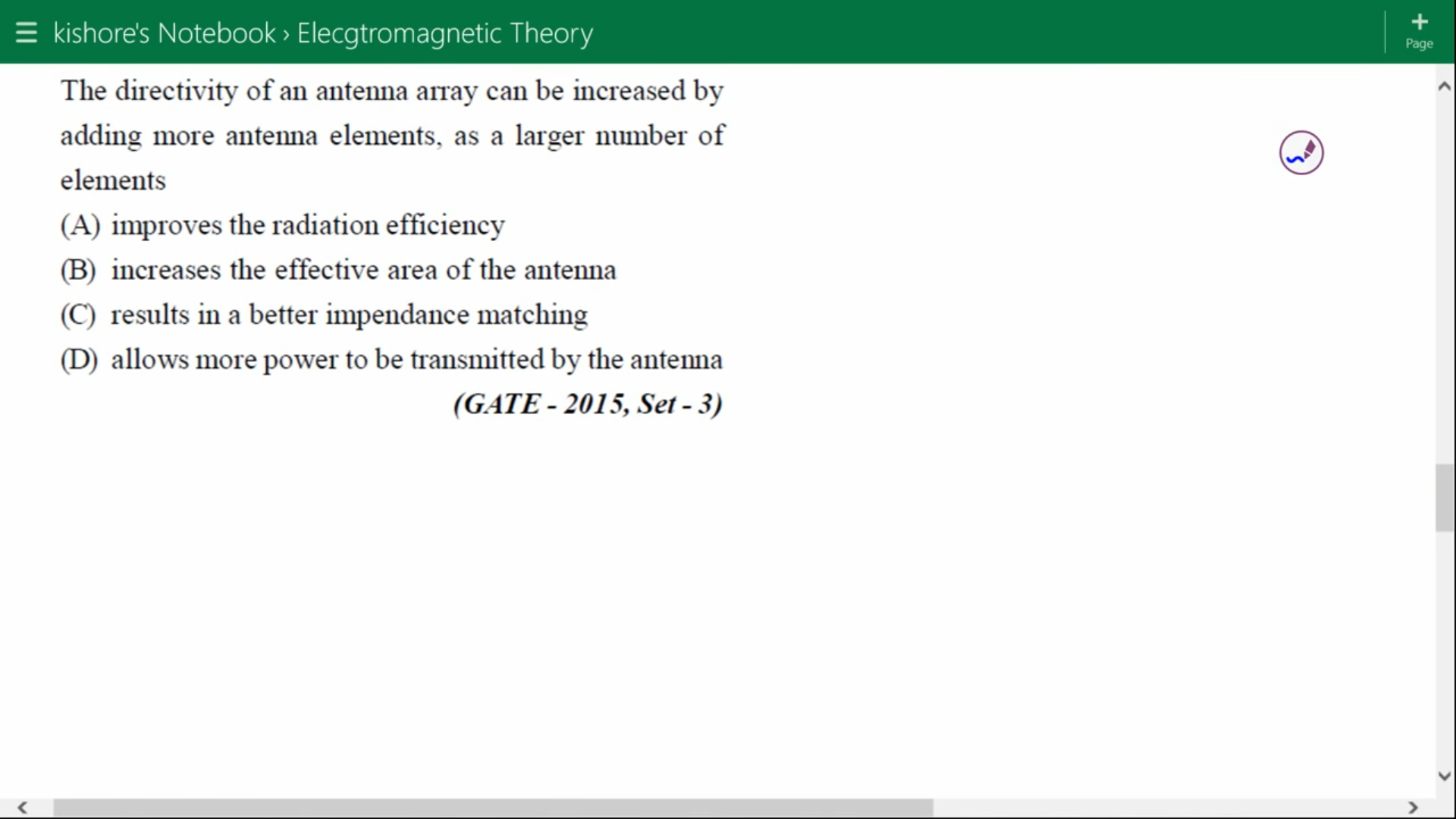 Marks 5Q1.(a)CLO 2Q1.(b)Radiation resistance of an antenna is 90 ohms & loss resistance is 30 ohms. calculate antenna radiation efficiency?Marks 5Q1.(b)Radiation resistance of an antenna is 90 ohms & loss resistance is 30 ohms. calculate antenna radiation efficiency?CLO 1Q2.(a)An antenna has a loss resistance of 40 ohms, power gain of 60, and directivity 13. Calculate the radiation resistanceMarks 4Q2.(a)An antenna has a loss resistance of 40 ohms, power gain of 60, and directivity 13. Calculate the radiation resistanceCLO 3Q2.(b)Explain Scattering Parameter and VSWR?Marks 6Q2.(b)Explain Scattering Parameter and VSWR?CLO 2Q3.(a)Briefly explain Ground wave propagation, sky wave propagation & space wave propagation?Marks 4Q3.(a)Briefly explain Ground wave propagation, sky wave propagation & space wave propagation?CLO 1Q3.(b)What is Effective aperture, Reciprocity and FNBW?Marks 6Q3.(b)What is Effective aperture, Reciprocity and FNBW?CLO 2Q4.Explain the design and working principle of MPA (Micro strip patch Antenna) and discuss four feeding methods of MPAMarks 15CLO 3Q5.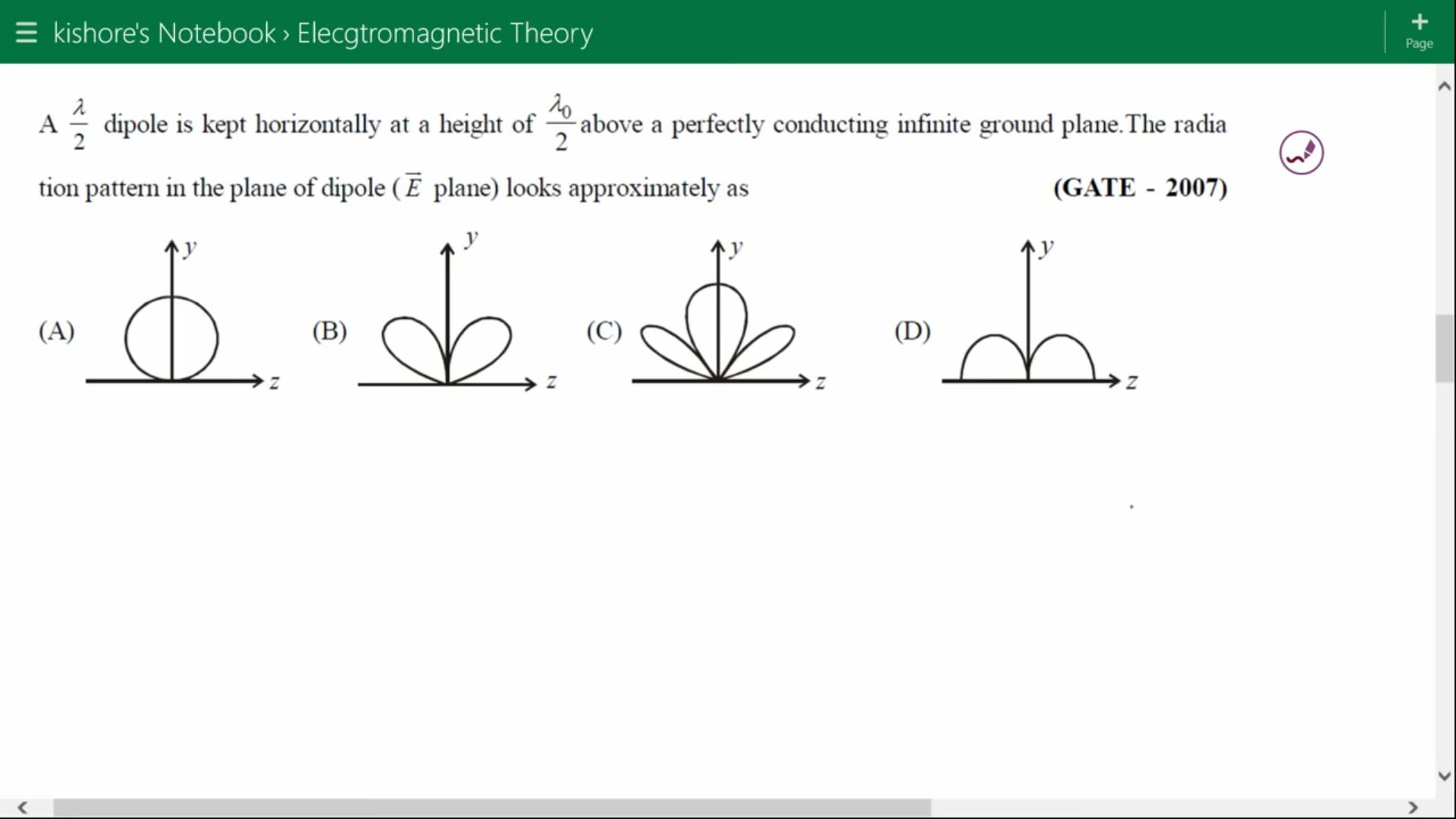 Marks 05CLO 2